                                                  Экологический вестник 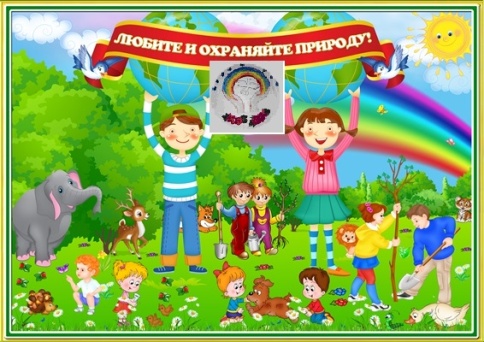 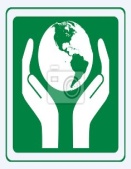                ХАСАВЮРТОВСКИЙ                        ЭКОЛОГО- БИОЛОГИЧЕСКИЙ ЦЕНТР                                                                                                                                                    Мы не можем не вторгаться в природуНо мы можем изменить отношение к ней!                                      Февраль 2015г...                                           . Семинар педагогов ДО  РД в с.Гуниб           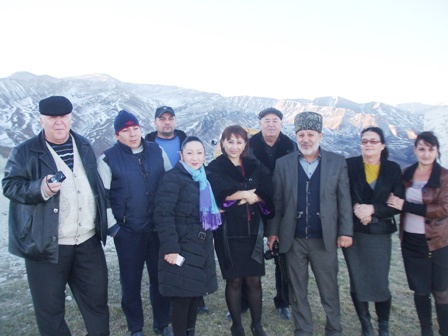     12 ноября 2014г   в сел. Гуниб   состоялся Республиканский семинар работников учреждений дополнительного образования тема: «Модернизация системы дополнительного образования детей в УДО в свете Федерального закона от 29.12.2012г. №273-ФЗ "Об образовании в РФ".  и  приоритетные направления развития ».
Республиканский семинар  УДО   проводился с целью внедрения   в УДО инновационных форм и методов работы с детьми. поиска педагогических идей по обновлению содержания образования, выявления и распространения лучшего педагогического опыта.C приветственными словами к участникам и гостям семинара обратились глава М.О. «Гунибский район» Пахрудин Магомедов и начальник Управления образования района Гитиновас Магомедов, которые пожелали всем творческих успехов и плодотворной работы.   В докладе заместителя начальника Управления ДО , социальной защиты и поддержки детей и молодежи Ирины Расуловны Хайбулаевой было отмечено, что министерство значительно расширило спектр республиканских системообразующих конкурсов и мероприятий воспитательного характера. После выступления докладчиков представители министерства образования и науки РД вручили почетные грамоты и призы победителям республиканских конкурсов Учащиеся образовательных учреждений района подготовили для всех присутствующих небольшую концертную программу. После официальной части  участники семинара-совещания посетили ряд кружков по мастер-классу.   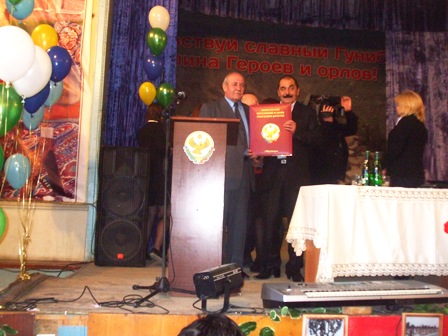 Гуниб передал эстафету на 2015 год  г.Хасавюрту                Судьба природы- наша судьба.    Эта фраза имеет глубокий смысл ,ведь экология- это взаимодействие живых организмов и людей с окружающей средой. Забота об окружающей среде даёт процветание, а неразумное использование- разрушение и гибель.  Все мы, живущие на этой планете, должны постичь эту истину ради нынешних и будущих поколений. Задачу эту надо решать , привлекая к этому детей и подростков с самого юного возраста, когда они восприимчивы и впечатлительны и воспринимают окружающий их мир природы так, как их учат взрослые- родители, учителя и общественность, и по их поступкам. Ведущая роль в воспитании у подрастающего поколения чувства бережного отношения к природе и любви к ней принадлежит школе и эколого-биологическому центру нашего города.     В последние годы педагогические коллективы образовательных учреждений активировали эту работу.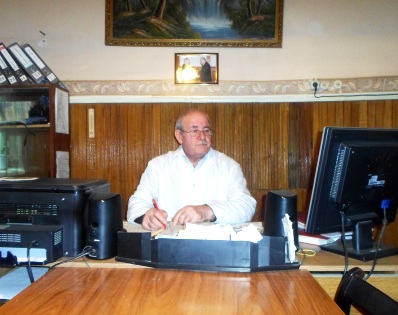     В образовательных учреждениях в течении учебного года проходят ряд  экологических мероприятий с привлечением детей всех возрастных групп . Учащиеся также принимают участие во всех проводимых экологических конкурсах, конференциях и слетах как на муниципальном так и на Республиканском уровне.    Коллектив эколого-биологического центра проводит свою работу согласно утвержденного плана ГУО в тесной связи со школами, средними и высшими учебными заведениями, горводканалом, спецавтохозяйством, межрайонным комитетом по экологии и природным ресурсам и другими.     С каждым годом всё острее стоит вопрос о привитии экологической культуры молодому поколению во всех сферах материальной и духовной жизни общества, обеспечение сохранения природной среды, создания благоприятных условий для жизни человека и его всестороннего развития.       Давайте жить в согласии с природой и не нарушать ее законов и порядка, разумно использовать её дары и богатства!                             Директор ЭБЦ  А.А.Омаров     Награждение победителей   общегородского конкурса «Живая земля» 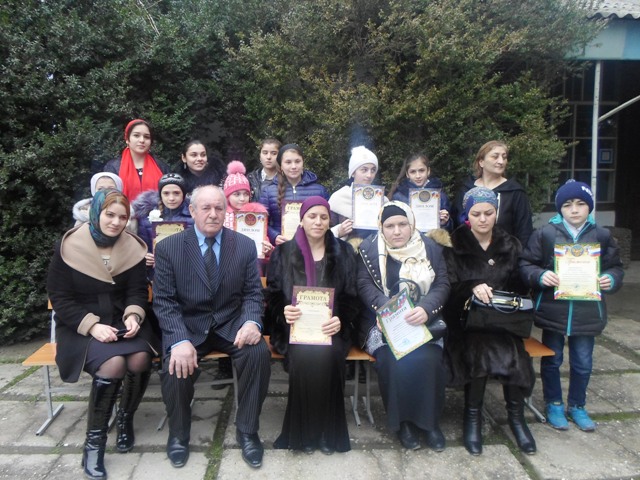  2 февраля в ЭБЦ были подведены итоги общегородского литературно-экологического конкурса «Живая земля» по двум номинациям:*Экологическая новелла;*Экологическая сказка;                                                По итогам городского конкурса призёрами в номинации «Экологическая новелла» стали следующие уч-ся:1место – Абдулгамидова Мадина – уч-ся 9 «б»кл. СОШ №16;2место – Никиева Валида     -  уч-ся 10кл.       СОШ №9;3место – Абдулаева Мадина     уч-ся 6 кл.  СОШ № 5;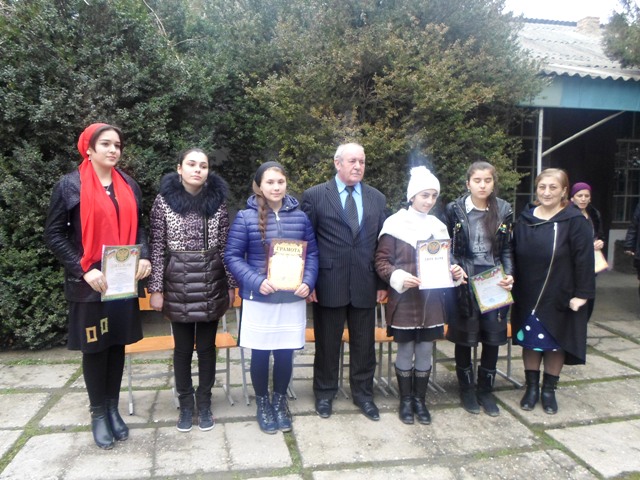 В номинации «Экологическая сказка»:1место – Ибрагимова Эмина           - уч-ся 5 «в» кл.  СОШ №10;2место – Ибракова Сабина               - уч-ся 7 «а» кл.  Сош №9;3место – Сатыбалова Джамиля      - уч-ся 5 «а» кл.  СОШ №11;                      Они награждены дипломами ГУО соответствующих        степеней.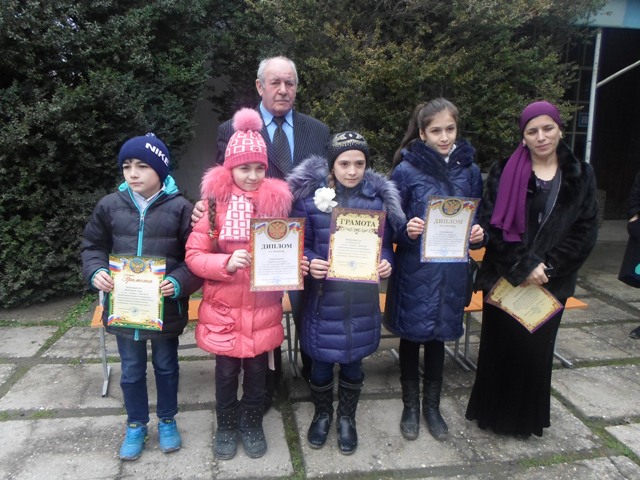 Абдулгамидова Мадина заняла в республике 2-е место;Ибрагимова Эмина – 1место.Учителя русского языка и литературы Джабраилова Зулпа Абдулмунаповна – СОШ №16 и Далгатова Джамиля Рамазановна – СОШ №10 награждены грамотами ГУО.Зав.инструк.-методическим отделом       З.М Черивханова               «Моя родная природа»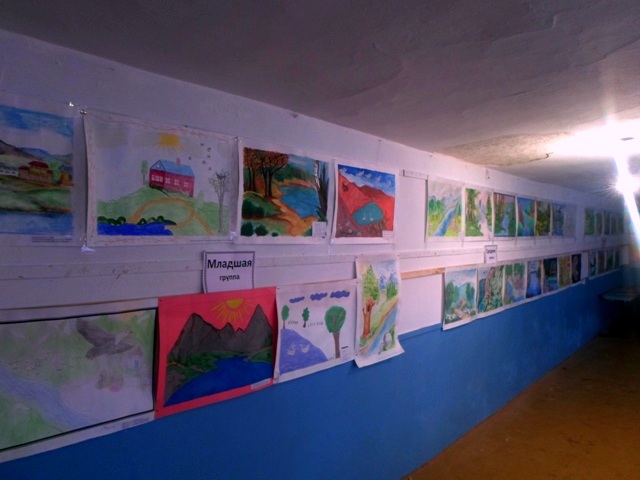  На базе  ЭБЦ  состоялся  2 общегородской этап конкурса  детского экологического рисунка    « Моя  родная природа».Конкурс проводился по трем возрастным номинациям:1) Младшая возрастная группа     (7-10 лет)2) Средняя возрастная группа       ( 11-13 лет)3) Старшая возрастная группа       (14-16 лет)На общегородской этап было представлено 57  лучших  работ.Призовые места в  номинации младшая возрастная группа:1 место- Таштувова  Марьям ученица 4кл. СОШ№10.2 место- Гаджиева Раяна и Алиева Милана уч-ся 4 кл.  СОШ№113 место – Нацаев  Исмаил ученик 3 кл.  СОШ№14.4 место – Эльдарова Фатима ученица 3 кл. СОШ№2.5 место – Лечиева Милана  ученица 5 кл.  СОШ№9.Призовые места в номинации средняя возрастная группа:1 место – Зайналабидов Абдул ученик 5 кл. СОШ№11.2 место – Таштувова Амина  ученица 6 кл. СОШ№10.3 место – Бабирова Айша ученица  7 кл. СОШ№5.4 место – Вологодская Александра ученица 7 кл. СОШ№3.5 место – Салиханова Анисат ученица 5 кл. СОШ№13.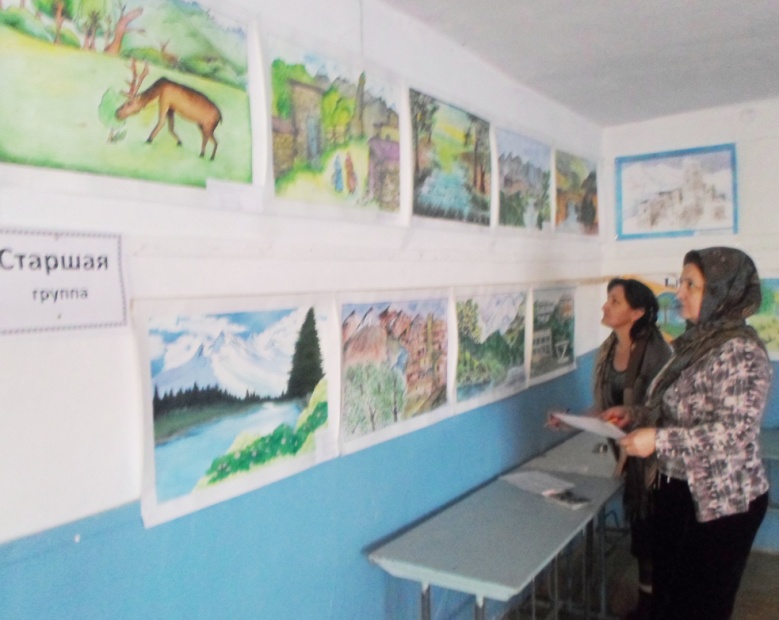 Призовые места в номинации  старшая возрастная группа:1место - Хожикова Малика  ученица 8 кл. СОШ№172 место –Адильханова Айшат  ученица 8 кл. СОШ№103 место – Эльсалиева Маретта ученица 11 кл. СОШ№114 место – Нурмагомедова Марьям ученица  8 кл. СОШ№135 место – Идрисова Марьям ученица 9 кл. СОШ№9. Методист ЭБЦ                                          Ибракова А Х.  Республиканский этап конкурса «День птиц»В соответствии с календарём республиканских массовых мероприятий и в целях активизации природоохранного движения в образовательных учреждениях по сохранению и приумножению орнитологической фауны был проведен республиканский конкурс «День птиц».В конкурсе приняли участие более 56600 учащихся общеобразовательных школ и учреждений дополнительного образования. За лучшую организацию и проведение конкурса «День птиц» среди муниципальных учреждений МКОУ «Хасавюртовский эколого-биологический центр» ответственная зав. по ОМР Порсукова Аида Арсланалиевна награжден диплом 2 степени министерства образования РД.        Методист                        Батырбиева В.М.